壽山國家自然公園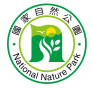 「獼猴森林的種子公車」活動簡章【活動簡介】：在壽山國家自然公園裡，臺灣獼猴扮演了維護森林非常重要的角色，牠們載著種子四處播種，進而營造整片森林。此外，獼猴、山羌以及許多的生物間，也都存在著有趣的故事。我們誠摯邀請您帶著孩子一同前來壽山，認識森林裡動植物密不可分的關係。【主辦單位】：壽山國家自然公園籌備處【活動時間】：105年12月3日(星期六) 「獼猴知多少」闖關活動：09:00-12:00（現場報名）「獼猴繪本故事」：10:00-10:30（現場報名）「獼猴森林探索隊」活動：13:30-16:30（需預先報名，至11月25日截止）【活動地點】：壽山國家自然公園籌備處【活動內容】：活動針對不同對象，設計了3種不同型態的活動─「獼猴知多少」闖關             活動、「獼猴繪本故事」、「獼猴森林探索隊活動」【參與對象】(依活動區分)：「獼猴知多少」闖關活動：社會大眾「獼猴繪本故事」：親子共20人（須由父母陪同參與）「獼猴森林探索隊」活動：社會大眾、親子共25人（參與民眾須年滿10歲以上，15歲以下須由父母陪同參與）【費用】：「獼猴森林探索隊」活動每人100元（含保險、教材、DIY耗材等）；其餘活動不收費。【報名期限】：「獼猴森林探索隊」活動報名自即日起至11月25日，額滿為止；經錄取後另行通知繳費。其餘活動可現場報名。傳真報名：請將報名表填妥後傳真(07-262-0624)報名。報名後請來電(07-262-0661)確認。網路報名：請至「壽山國家自然公園」官方網站(http://snnp.cpami.gov.tw/)點選報名連結。經確認報名資料無誤後，將由專人另外寄發匯款通知，始得報名錄取成功。請於3日內完成匯款，並將匯款資訊(匯款時間與人名、匯款金額、匯款帳號後五碼) email至snnpee@cpami.gov.tw，或來電(07-262-0661)與我們告知確認。因網路報名系統計算人數所需，所有參與者請務必填寫完整報名表，並於附註欄填入一同參與者姓名，以備查驗。若因資料缺漏導致未能完成報名，將無法參加活動。未如期完成匯款者，視同放棄，改由後補者遞補之。【聯絡方式】：壽山國家自然公園保育解說課：電子信箱snnpee@cpami.gov.tw，電話 (07) 2620620、262-0661。【活動內容】：壽山國家自然公園「獼猴森林探索隊」報名表報名日期：     年    月    日      編號：                    （此欄由工作人員填寫）(*)星號請務必填寫★報名表填妥後請傳真(07-262-0624)報名，報名後請來電(07-262-0661)確認。【注意事項】由於本活動內容有戶外登山健行活動，參加學員請斟酌體能狀況，再行報名；另體弱、嚴重心臟疾病、氣喘病、癲癇、糖尿病、懼高症及其他重大疾病等患者不宜參加活動，嚴禁報名。活動中請遵守工作人員及解說員引導，並愛惜公物，不隨意攀折花木、不丟垃圾，遵守國家自然公園各項相關規定。活動當天如遇天災或不可抗拒之其他因素，視情況或氣象局所發布颱風警報及豪大雨特報為準，將活動取消或擇期辦理。（必要時將以電話聯絡）。由於山區氣候多變，請注意氣候變化及防曬、防蚊、保暖等，為確保活動安全及品質，將視當時天候狀況，彈性調整活動內容。避免迷失或遭受意外，請遵守工作人員囑咐之安全注意事項。步道屬國家自然公園之一般管制區，請共同維護生態環境，將垃圾攜帶下山。於報名時間內若人數已滿，將公告於官方網頁(http://snnp.cpami.gov.tw)、臉書粉絲專頁(FB請搜尋”壽山國家自然公園”)或另行電話通知，不便之處敬請見諒。本營隊需自備碗筷、水壺、帽子、相機、防曬與防蚊用品，並請著長袖衣褲以備安全。退費辦法：活動前14天內(包含六日)退出活動，退費7成，另扣匯款手續費。活動前7日內(包含六日)退出活動者恕不退費，但可轉讓名額給他人。如遇不可抗力因素（如颱風、地震、流行病等）致取消營隊，全額退費。營隊進行中若遇不可抗力之情事，為確保學員安全，得由主辦單位決定提前結束。計算全部成本後，扣除已發生之費用及未發生但屬必要之費用，餘額全數退還(除金融機構轉帳之手續費)。無故未報到或於活動中途離隊、脫隊者，均視為自願放棄，不予退費。時間課程規劃地點09:00-12:00「獼猴知多少」闖關活動升旗台廣場10:00-10:30「獼猴繪本故事」─說書人：邱韻璇老師教育中心13:10-13:30「獼猴森林探索隊」參與學員報到會議室13:30-14:00行前說明─「獼猴知多少」會議室14:00-14:10整裝出發整裝出發14:10-15:30「獼猴森林探索隊」南壽山步道15:30-16:30“便”變盆栽DIY會議室16:30活動結束活動結束*報名人姓名*生日*生日民國   年   月   日*報名人姓名*身分證字號*身分證字號*共同參與人姓名*生日*生日民國   年   月   日*共同參與人姓名*身分證字號*身分證字號*共同參與人姓名*生日*生日民國   年   月   日*共同參與人姓名*身分證字號*身分證字號*共同參與人姓名*生日*生日民國   年   月   日*共同參與人姓名*身分證字號*身分證字號*共同參與人姓名*生日*生日民國   年   月   日*共同參與人姓名*身分證字號*身分證字號*共同參與人姓名*生日*生日民國   年   月   日*共同參與人姓名*身分證字號*身分證字號*聯絡電話日間：          夜間：          手機：日間：          夜間：          手機：日間：          夜間：          手機：日間：          夜間：          手機：日間：          夜間：          手機：*Email*聯絡地址*緊急聯絡人*緊急聯絡電話*緊急聯絡電話(住家)(手機)(住家)(手機)我從何處得知本活動訊息？(可複選)□籌備處官網  □Facebook  □朋友告知□報紙        □廣播節目  □其他                 □籌備處官網  □Facebook  □朋友告知□報紙        □廣播節目  □其他                 □籌備處官網  □Facebook  □朋友告知□報紙        □廣播節目  □其他                 □籌備處官網  □Facebook  □朋友告知□報紙        □廣播節目  □其他                 □籌備處官網  □Facebook  □朋友告知□報紙        □廣播節目  □其他                 ✽是否同意活動照片供本處宣傳使用：□是  □否✽是否同意活動照片供本處宣傳使用：□是  □否✽是否同意活動照片供本處宣傳使用：□是  □否✽是否同意活動照片供本處宣傳使用：□是  □否✽是否同意活動照片供本處宣傳使用：□是  □否✽是否同意活動照片供本處宣傳使用：□是  □否